GRAPHISTUDIO BOOK 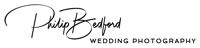 IMAGE SELECTION FORM						Continue on a separate sheet if necessaryPlease try and select between 100-150 images for a 60 page Graphistudio Leather Bound Book Album or 50-75 images for a 20 page Graphistudio Go Book. The Additional details column is for any special editing you require, i.e. black and white image turned back into colour etc.… View full information about ordering your album online here: https://www.pbweddingphotography.com/how-to-order-your-album/ Continue on a separate sheet if necessaryImage codeAdditional detailsImage codeAdditional detailsImage codeAdditional details